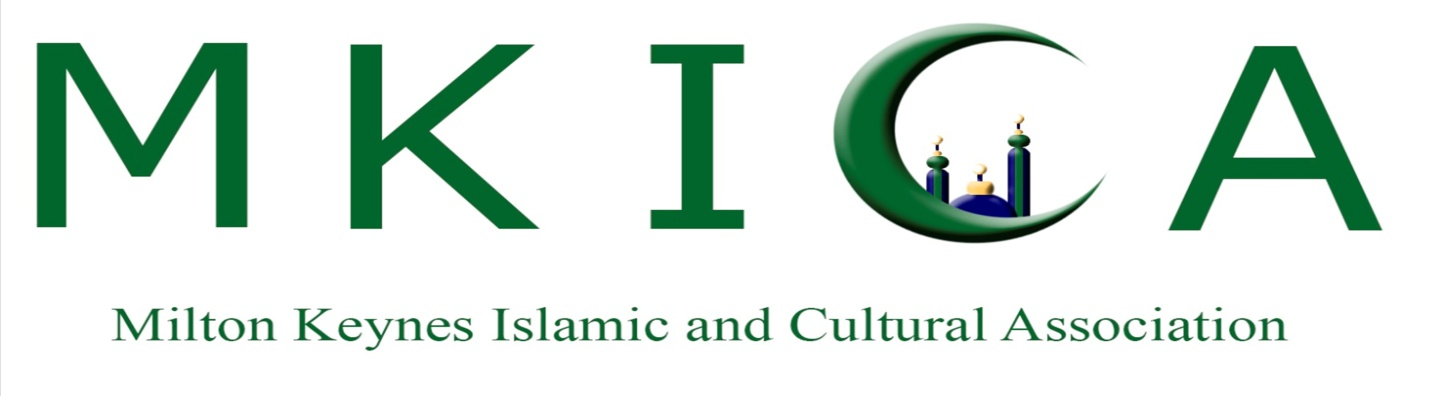 Volunteer InformationPersonal InformationVolunteer InformationPersonal InformationVolunteer InformationPersonal InformationVolunteer InformationPersonal InformationTitle:  First Name:  First Name:  Surname: Address: Address: Address: Address: Town/ City: County: County: Post Code: Home Phone Number: Home Phone Number: Mobile Phone NumberMobile Phone NumberEmail Address: Email Address: Email Address: Email Address: Skills & BackgroundPlease describe briefly any knowledge or previous experience you can offer.AvailabilityWhat days and times will you be available?                                                                                  (please tick)AvailabilityWhat days and times will you be available?                                                                                  (please tick)AvailabilityWhat days and times will you be available?                                                                                  (please tick)AvailabilityWhat days and times will you be available?                                                                                  (please tick)DayMorningAfternoonEveningMondayTuesdayWednesdayThursdayFridaySaturdaySundayDeclarationDeclarationDeclarationI hereby give permission for representatives of the Milton Keynes Islamic Cultural Association to contact me regarding any volunteering opportunities that arise which they feel might be of interest to me.I hereby give permission for representatives of the Milton Keynes Islamic Cultural Association to contact me regarding any volunteering opportunities that arise which they feel might be of interest to me.I hereby give permission for representatives of the Milton Keynes Islamic Cultural Association to contact me regarding any volunteering opportunities that arise which they feel might be of interest to me.Print Name:Signature:Date:Official Use OnlyOfficial Use OnlyOfficial Use OnlyOfficial Use OnlyOfficial Use OnlyOfficial Use OnlyOfficial Use OnlyDate ReviewedReviewed By:Information UpdatedYesNoDate ReviewedReviewed By:Information UpdatedYesNoDate ReviewedReviewed By:Information UpdatedYesNoDate ReviewedReviewed By:Information UpdatedYesNo